БПОУ ОО «Сибирский профессиональный колледж»Курсовое проектированиепо МДК 02.01 Основы расчета и проектирования сварных конструкцийМетодические указания для студентовСпециальности 150415 Сварочное производство	Омск 2015Оглавление1 ОСНОВНЫЕ ПОЛОЖЕНИЯ КУРСОВОГО ПРОЕКТА	31.1 Назначение курсового проекта.	31.2 Цель курсового проектирования	31.3 Тематика курсового проектирования.	41.4 Задание на курсовой проект	51.5 Содержание и объем курсового проекта.	51.6 Пояснительная записка курсового проекта.	72 ОБЩИЕ ТРЕБОВАНИЯ К ОФОРМЛЕНИЮ КУРСОВОГО ПРОЕКТА	122.1 Требования к оформлению содержательной части пояснительной записки.	122.2 Требования к выполнению графической части курсового проекта	153 ОБЩАЯ МЕТОДИКА РАБОТЫ НАД ПРОЕКТОМ	183.1 Последовательность выполнения курсового проекта	183.2 Защита проекта	19Приложение 1	20Приложение 2	21Приложение 3	22Приложение 4	23Приложение 5	24Приложение 6	25Приложение 7	28Приложение 8	311.ОСНОВНЫЕ ПОЛОЖЕНИЯ КУРСОВОГО ПРОЕКТА1.1 Назначение курсового проекта Курсовой проект по специальности 150415 «Сварочное производство» является самостоятельной студенческой работой, которая выполняется на основе ранее изученных междисциплинарных курсов согласно учебному плану:1. Подготовка металла к сварке.2. Технологические приемы сборки изделия под сварку.3.Оборудование, техника и технология электросварки.4. Технология сварочных работ.5. Основное оборудование для производства сварных конструкций.6. Оборудование, механизация и автоматизация сварочных работ.7. Основы расчета и проектирование сварных конструкций.8. Основы проектирования технологических процессов.9. Формы и методы контроля качества металлов и сварных конструкций.10. Инженерная графика и машиностроительное черчение. 1.2 Цель курсового проектирования Целью курсового проектирования является подтверждение студентом глубины знаний, приобретенных за время обучения, и компетенций, необходимых для будущей самостоятельной работы техника-технолога сварочного производства.Работая над курсовым проектом, студент подтверждает свои знания и умения при выполнении в соответствии с требованиями нормативных документов (ЕСКД, ЕСТД и др.) следующих составных частей курсового проекта:оформление чертежа объекта производства, выданного для курсового проектирования (рабочий чертеж детали или сборочный чертеж);разработка технологического процесса сборки и сварки детали; оформление маршрутной карты сборки и сварки детали;оформление графической части и пояснительной записки для публичной защиты проекта.1.3 Тематика курсового проектированияТема для курсового проектирования должна быть сформулирована таким образом, чтобы можно было представить основное направление работы студента над проектом, а может быть даже и содержание всего проекта.Тематику проекта желательно увязать с конкретными задачами, стоящими перед отечественным машиностроением, чтобы предусмотреть возможность улучшения действующего технологического процесса, внедрения нового, более прогрессивного оборудования, улучшения организации производства. Все это должно быть направлено на снижение себестоимости изготовления изделия.Курсовые проекты могут выполняться студентами по заказам предприятия, в том числе с использованием собранных материалов во время прохождения практики по специальности. Однако независимо от формулировки темы проекта главным остается разработка технологического процесса изготовления указанного объекта производства, проектирование технологической оснастки и выбор автоматизированного оборудования.Так как большинство процессов изготовления изделий представляют собой комплекс разнообразных технологических процессов, то различия в конкретных технологических процессах по теме проектирования будут лишь в том, какой вид процессов преобладает в том или ином случае. В одном случае может преобладать механическая обработка, в другом случае – сборка, в третьем случае – сварка и т.д.В машиностроении механическая обработка деталей занимает главенствующее место. Однако для производства значительного числа изделий используются сварка или пайка, холодная штамповка, центробежное или точное литье. Кроме того, в курсовом проектировании ставятся задачи механизации и автоматизации производственных процессов и поиск прогрессивных технологических решений, которые снизят себестоимость изготовления детали.В качестве исходных данных для проектирования технологического процесса студенту выдают рабочий чертеж детали, для изготовления которой студенту требуется проанализировать назначение и условия эксплуатации. Таким образом, получается, что технологический процесс может состоять из большого числа операций.1.4 Задание на курсовой проектЗадание на курсовой проект оформляется на специальном бланке (Приложение 2) и выдается студенту в первый день (согласно учебному плану) курсового проектирования. На бланке задания содержится вся основная информация по содержанию и объему проекта. Неотъемлемой частью задания является рабочий чертеж детали или сборочный чертеж изделия.На первой консультации преподаватель уточняет все подробности задания, чтобы содержание и объем проекта были понятны студенту. Возможна незначительная корректировка задания по обоюдному согласию преподавателя-консультанта и студента.1.5 Содержание и объем курсового проекта В процессе работы над курсовым проектом студенту предоставляется возможность проявить инициативу, однако предпочтение отдается удовлетворению нуждам предприятия, что требует от студента конкретных технологических решений.Курсовой проект должен состоять из пояснительной записки, в которую входит оформленная технологическая документация и графическая части. Обе части взаимно дополняют друг друга и обеспечивают решение следующих задач:выбор рационального способа сварки изделия;разработку более прогрессивного технологического процесса;использование современного оборудования.В среднем объем графической части проекта должен составлять 2 листа формата А3, а пояснительной записки не менее 30 страниц. Текст может быть напечатан на белой бумаге формата А4 через 1,5 интервала шрифтом Times New Roman № 14 с левым полем 2 см, а остальными полями по 1,5 см в чертежной рамке с выравниванием по ширине.Общий объем работы над проектом, соотношение объемов графического материала и пояснительной записки не должны зависеть от темы курсового проектирования.Графическая часть курсового проекта должна содержать:рабочий чертеж объекта производства (деталь или сборочный чертеж изделия);технологический процесс изготовления детали.Схемы и графики, не вошедшие в графическую часть проекта, помещают в пояснительную записку. Примерное распределение трудоемкости всего проекта по составным частям может выглядеть следующим образом (таблица 1).Таблица 1 – Примерный объем частей курсового проектаПримечание: Предлагаемый в задании на проектирование объект производства не должен быть очень простым, но и не должен быть очень сложным. Сложность объекта производства должна определяться временем, отводимым на курсовое проектирование.1.6 Пояснительная записка курсового проектаПервой страницей пояснительной записки курсового проекта является титульный лист (Приложение 1), а на второй и третьей страницах содержится задание на курсовой проект (Приложение 2).На титульном листе указывается шифр (условное обозначение) состоящий из цифр и букв по следующей схеме:ХХ ХХХХХХ.ХХХ.ХХ.ХХ.ХХ.ХХ ХХ (1)        (2)         (3)    (4)  (5)  (6)   (7) (8)в которой  цифры обозначают:– форма работы (КП);– код специальности;–  номер группы;– порядковый номер темы курсового проекта студента в приказе об утверждении тем;– знаки для рекомендации номеров сборочных единиц 1-й ступени (основных);– знаки для рекомендации номеров сборочных единиц 2-й ступени, т. е. входящих в сборочные единицы первой ступени;– знаки для рекомендации номеров деталей;– вид документа – «ПЗ  – пояснительная записка».Так например – шифр пояснительной записки курсового проекта студента группы Ст – 403 с первым номером темы имеет обозначение              КП 150415.403.01.00.00.00 ПЗ.Общая нумерация страниц начинается с титульного листа, но номер страницы на нём не пишется. Страницы указываются, начиная с листа «Содержание». Содержание пояснительной записки дипломного проекта оформляется на листе с основной надписью по форме представленной в Приложении 3 (форма – Ф1). Остальные листы оформляются по форме представленной в Приложении 3 (форма – Ф2). Слово "Содержание" записывают в виде заголовка (с абзацного отступа) с прописными буквами. Наименования, включенные в содержание, записывают строчными буквами, начиная с прописной буквы. Пример оформления содержания выполнен в Приложении 4.Нумерация листов пояснительной записки дипломного проекта выполняется арабскими цифрами в соответствующей графе основной надписи в правом нижнем углу. Кроме указанного, пояснительная записка должна содержать следующие разделы, представленные  в таблице 2.Таблица 2 – Содержание пояснительной запискиПродолжение таблицы 2Продолжение таблицы 2Продолжение таблицы 22. ОБЩИЕ ТРЕБОВАНИЯ К ОФОРМЛЕНИЮ КУРСОВОГО ПРОЕКТА2.1 Требования к оформлению содержательной части пояснительной запискиКурсовой проект должен выполняться на основе последних достижений техники и технологии при высоком уровне механизации и автоматизации технологических процессов. При оформлении пояснительной записки следует выполнять требования таких стандартов ЕСКД, как «Общие требования к текстовым документам» и «Текстовые документы», а также других ГОСТов, ОСТов и нормалей предприятия. Все содержание пояснительной записки следует разделить на разделы, подразделы, пункты и подпункты. Каждый раздел начинается с нового листа.Разделы должны иметь порядковые номера в пределах всего КП, обозначенные арабскими цифрами без точки. Разделы должны иметь заголовки. Заголовки разделов печатают прописными буквами, полужирным шрифтом с абзацного отступа, без точки в конце, не подчеркивая. Переносы слов в заголовках не допускаются. Если заголовок состоит из двух предложений, их разделяют точкой. Расстояние между заголовком и основным текстом раздела должно быть равно 3 интервала. Расстояние между заголовками раздела и подраздела — 2 интервала. Расстояние между строками заголовка принимают такими же, как и в тексте. Заголовки должны четко и кратко отражать содержание разделов.  Наименование разделов и подразделов должны быть краткими, соответствовать содержанию данной составной части записки, например:1 Технологическая часть проекта1.1 Описание конструкции изделия1.2 Характеристика основного металла1.3 Особенности свариваемости основного металлаПодразделы должны иметь нумерацию в пределах каждого раздела. Номер подраздела состоит из номеров раздела и подраздела, разделенных точкой. В конце номера подраздела точка не ставится. Подразделы должны иметь заголовки. Заголовки  подразделов следует печатать с прописной буквы, полужирным шрифтом с абзацного отступа, без точки в конце, не подчеркивая. Заголовки должны четко и кратко отражать содержание подразделов.Разделы, как и подразделы, могут состоять из одного или нескольких пунктов, которые должны иметь порядковую нумерацию в пределах каждого раздела (подраздела), например: 1.1.1, 1.1.2, 1.1.3  и т.д.. Каждый пункт следует печатать с прописной  буквы с абзацного отступа, без точки в конце, не подчеркивая. При написании текста следует применять термины, обозначения и определения, установленные соответствующими стандартами, а при их отсутствии – общепринятые в научной и учебно-методической литературе.В тексте не допускается:применять произвольные словообразования; применять сокращения слов, кроме установленных правилами русской орфографии, соответствующими государственными стандартами;сокращать обозначения единиц физических величин, если они употребляются без цифр, за исключением единиц физических величин в головках и боковиках таблиц в расшифровках буквенных обозначений, входящих в формулы и рисунки.Условные буквенные обозначения, изображения или знаки должны соответствовать принятым в действующем законодательстве и государственных стандартах. В тексте перед обозначением параметра дают его пояснение, например «Скорость сварки Vсв». При необходимости применения условных обозначений, изображений или знаков, не установленных действующими стандартами, их следует пояснять в тексте или в перечне обозначений.Формулы нумеруют арабскими цифрами сквозной нумерацией, либо в пределах раздела, из номера раздела и порядкового номера формулы внутри раздела. Эти цифры разделяют точкой. Номер формулы указывают в круглых скобках справа на одной строке с формулой.Под формулой приводят расшифровку значения каждого символа с новой строки в такой последовательности, как они приведены в формуле, начиная со слова «где», например:Iсв = kd,                                                                (1.1)где k – коэффициент, принимаемый в зависимости от диаметра электрода, мм; d – диаметр стержня электрода, мм.При ссылке на порядковый номер формулы его пишут в круглых скобках, например: «На основании формулы (1.1) имеем...».Все расчеты и вычисления делают с соблюдением принятой в Российской Федерации Международной системы единиц физических величин (СИ).Иллюстрации, помещенные в записке, нумеруют без скобок, например: «Рисунок 1». Ссылки на ранее упомянутые рисунки дают с сокращением слова «смотри», например: «Источник питания 13 поста для сварки в среде углекислого газа (см. рисунок 7) выбираем…». Номера указанных на рисунках позиций в тексте пишут курсивом.Цифровую информацию желательно давать в виде таблиц. Если таблица переносится на другую страницу, то после слова «Продолжение таблицы 2» повторяют головку (шапку) таблицы и заполняют таблицу содержанием. В этом случае название таблицы дается один раз над первой ее частью.Графа «№ п/п» в таблицу не включается. Повторяющийся в графах текст допускается заменять кавычками. Ставить кавычки вместо повторяющихся цифр и математических символов не допускается. Если в ячейке таблицы цифровые или иные данные не приводятся, то ставят прочерк.При использовании справочных или других данных из литературных источников дают ссылку на данный источник, помещая в квадратных скобках порядковый номер источника, указанного в перечне используемой литературы. Этот перечень литературы приводят в конце пояснительной записки перед оглавлением, например: «Как следует из таблицы 3 [4], скорость сварки ...».При составлении списка использованных источников необходимо учесть, что их количество должно составлять 15 – 20 наименований.Пример списка источников информации выполнен в Приложении 5.2.2 Требования к выполнению графической части курсового проектаВ графическую часть курсового проекта входят:рабочий чертеж детали или сборочный чертеж изделия, для которых разрабатывается технологический процесс;чертеж технологического процесса сборки и сварки детали;маршрутная карта сборки и сварки детали;спецификация сборочного чертежа изделия;схемы и графики для устного доклада на защите проекта.Графическая часть курсового проекта должна быть выполнена в полном соответствии с действующими стандартами ЕСКД. Графический материал следует оформлять на целых листах формата А3 (420x297 мм). Основные надписи в штампах должны быть конкретными и лаконичными, например, «Балка лифта», «Технологический процесс».Примечания: 1. Студенты, владеющие компьютерной графикой, могут ею воспользоваться в объеме, согласованном с консультантом. 2. При выполнении чертежей вручную студент должен предъявлять графические материалы консультанту для согласования, как минимум, в два этапа. На первом чертеж предъявляется в тонких линиях, а на последнем — в окончательном исполнении согласно требованиям ЕСКД.3. Чертеж, предъявленный сразу в окончательном исполнении, консультантом, как правило, не рассматривается.Сборочный чертеж изделия должен выполняться с необходимыми разрезами, сечениями и видами. На чертеже проставляются габаритные, установочные размеры, обозначаются сварные швы по ГОСТ 2.312 -72. Чертеж конструкции должен содержать основные требования к изготовлению изделия.Основные части сборочной единицы нумируют в соответствии с номером позиций, указанных в спецификации данной сборочной единицы. Номера позиций указывают на полках – линий выносок.В графах основной надписи следует указывать (Приложение 3):в графе 1 - наименование изделия КП. Наименование записывают в именительном падеже, начиная с имени существительного, например, «ИСПАРИТЕЛЬ», ниже меньшим размером шрифта – «Сборочный чертеж». Наименование изделия должно быть по возможности кратким и должно записываться в именительном падеже единственного числа. В наименовании, состоящем из нескольких слов, на первом месте помещается имя существительное, например, «КАНИСТРА ТОПЛИВНАЯ»;в графе 2 - обозначение документа   (чертежа, схемы, пояснительной записки ит. п.);в графе 3 - обозначение материала детали (графу заполняют только на чертежах детали);в графе 4 - литеру (заполняют У);в графе 5 - массу изделия (при необходимости);в графе 6 - масштаб (заполняют только на чертежах);в графе 7 - порядковый номер листа (на документах, состоящих из одного листа, эту графу не заполняют);в графе 8 – общее  количество листов документа (графу заполняют только на первом листе);в графе 9 - сокращенное наименование колледжа, и учебной группы;графа 10   (заполняется при необходимости);в графе 11 - фамилии лиц, подписавших документ;в графе 12 - подписи лиц, фамилии которых указаны в графе 11;в графе 13 - дату подписания документа.Согласно требованиям стандартов ЕСКД всем разрабатываемым в КП документам следует присваивать обозначения по следующей схеме:ХХ ХХХХХХ.ХХХ.ХХ.ХХ.ХХ.ХХ ХХ (1)       (2)          (3)   (4)   (5)  (6)  (7)  (8)в которой  цифры обозначают:– Форма работы (КП);– код специальности;–  номер группы;– порядковый номер темы курсового проекта студента в приказе об утверждении тем;– знаки для рекомендации номеров сборочных единиц 1-й ступени (основных);– знаки для рекомендации номеров сборочных единиц 2-й ступени, т. е. входящих   в сборочные единицы первой ступени;– знаки для рекомендации номеров деталей;– вид документа, т. е. его сокращенное наименование по ГОСТ 2.102, например: СБ - сборочный чертеж; ВО - чертеж общего вида; ПЗ – пояснительная записка, ТБ – таблица; РР - расчеты; ТУ - технические условия; Д - прочие документы, не имеющие  конкретного   кода  (схемы  наладок,  схемы  механической  обработки, циклограммы, диаграммы, планировка цеха или участка, графики, плакаты и др.), если они выполняются как самостоятельные документы.Например, сборочный чертеж механизма подачи имеет обозначение ДП.150415.403.12.01.00.00 СБ.3. ОБЩАЯ МЕТОДИКА РАБОТЫ НАД ПРОЕКТОМ3.1 Последовательность выполнения курсового проектаРаботу над курсовым проектом начинают, как правило, с изучения рабочего чертежа детали и технических требований на изготовление заданного объекта производства. На первой консультации по технологической части студент обсуждает с преподавателем свои предложения о путях решения основных задач, поставленных в рамках задания, и принимается решение о составных частях проекта.После изучения рабочего чертежа детали (или сборочного чертежа изделия), выданного в качестве объекта проектирования составляют план технологического процесса сборки и сварки изделия. Все записи, схемы и расчеты, проводимые студентом на стадиях проектирования, записывают в рабочую тетрадь, а после правки и редактирования включают в пояснительную записку. Окончательное оформление всех этапов проекта проводится после согласования их содержания с консультантом проекта.Проект считается выполненным после того, как консультант по курсовому проектированию поставил свои подписи на всех элементах проекта.3.2 Защита проекта Для защиты курсовых проектов приказом директора образовательного учреждения создается экзаменационная комиссия во главе с председателем. На защите проекта в качестве гостей могут присутствовать студенты из любой группы, родители, представители предприятия и проверяющие из вышестоящих организаций.Студент защищает свой проект публично перед комиссией.На защиту проекта отводится 15 мин. Из них 8 мин – на доклад студента и 5...7 мин – на вопросы членов комиссии и ответы студента на эти вопросы. Оценку за курсовой проект члены комиссии определяют открытым голосованием после краткого обсуждения. При равенстве голосов решающее слово остается за председателем комиссии.ПРИЛОЖЕНИЕ 1Примерная форма титульного листа пояснительной запискиБюджетное профессиональное образовательное учреждение Омской области «Сибирский профессиональный колледж»КП150415.403.01.00.00.00 ПЗРасчеты и проектирование сварных конструкцийСварка днища с корпусом чайника из нержавеющей сталиПояснительная запискаКурсовой проектГруппа Ст – 403Выполнил: Иванов В.В.Руководитель курсового проекта: Боженко М.А.Омск 2015ПРИЛОЖЕНИЕ 2Примерная форма бланка задания на курсовой проектЗаданиена курсовое проектирование по МДК.02.01 Основы расчета и проектирования сварных конструкций студенту____________________________________________________________________________________________________________________группы_________________________________________________________________на тему_________________________________________________________________Начало проектирования «_____»___________20____г.Конец проектирования «_____»____________20____гСодержание курсового проекта:1. Описание и анализ работы конструкции изделия.2. Характеристика основного металла.3. Разработка маршрутного технологического процесса.4. Выбор необходимого оборудования.5. Расчет и выбор режимов сварки.6. Расчет сварных швов на прочность.7. Составление пояснительной записки.Состав графической части проекта:1. Рабочий чертеж детали (или сборочный чертеж).2. Технологический процесс изготовления детали.3. Маршрутная карта технологического процесса.Отзыв консультанта проекта:Консультант проектаПреподаватель_____________________________Омск – 2015 гПРИЛОЖЕНИЕ 3Форма основной надписи Основная надпись листа содержания курсового проекта - ф.1 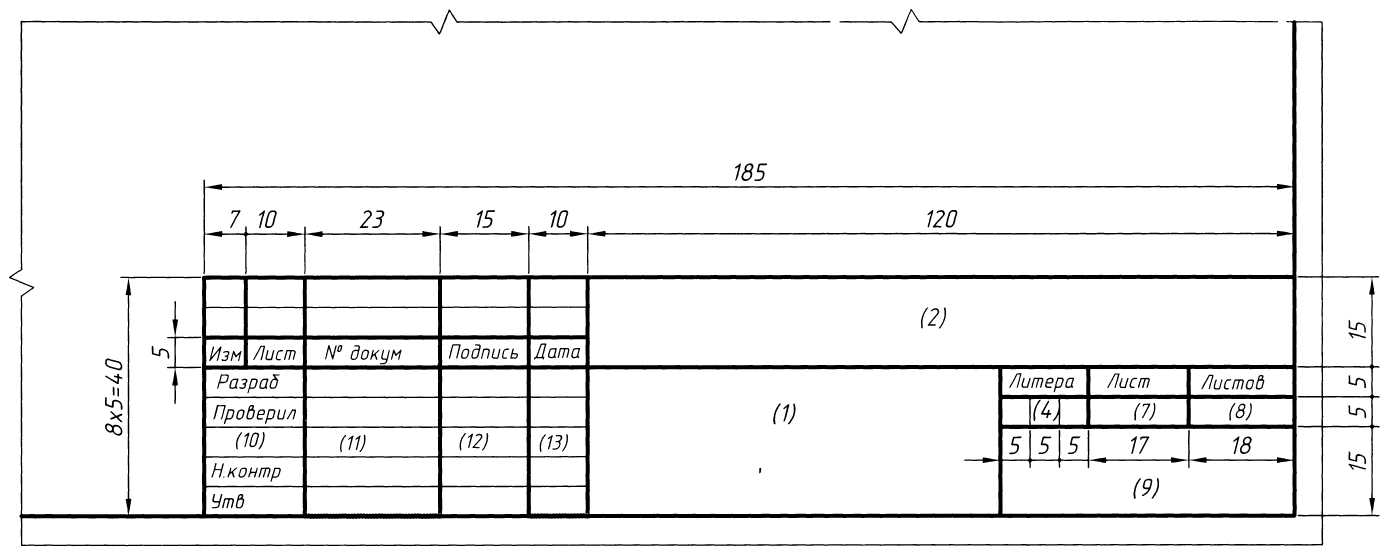 Пример заполнения основной надписи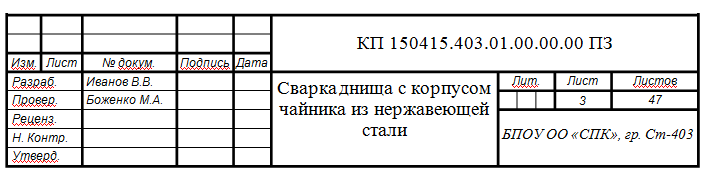  Основная надпись остальных листов курсового проекта - ф.2 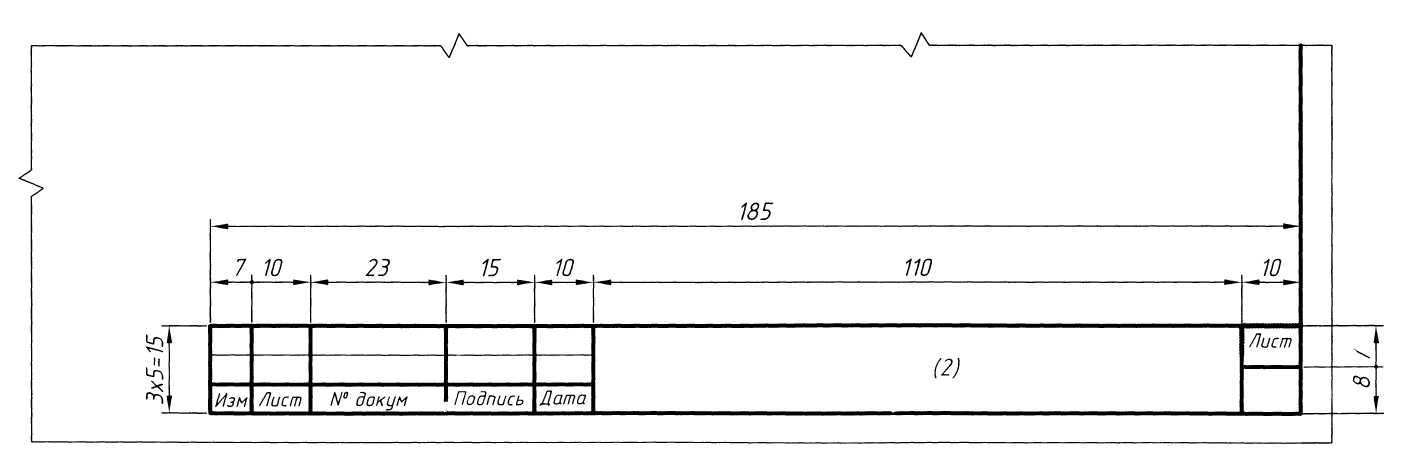 Пример заполнения основной надписи остальных листов курсового проекта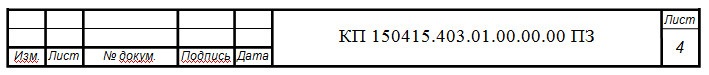 ПРИЛОЖЕНИЕ 4Пример оформления содержанияСодержаниеПРИЛОЖЕНИЕ 5Пример оформления списка использованных источников Список использованных источников Алешин, Н.П., Щербинский, В.Г. Контроль качества сварочных работ: учебное пособие для среднего ПТУ.- М.: Высшая школа, 1986.- 265 с.Баннов, М.Д., Казанов, Ю.В. и др. Сварка и резка материалов: учебное пособие для начального профессионального обучения.- М.: Академия, 2004.- 321 с.ГОСТ 12.0.003-74. Опасные и вредные производственные факторы. Классификация. Введ. 02.06.1974.- М.: Изд-во стандартов, 1974.- 3 с.Сварочные и монтажные столы TEMPUS [Электронный ресурс] – Режим доступа: www. weldsol.ru/catalog1/welding/tempusТехнологические свойства монтажной сварки трубопроводов / В.Д. Макаренко, Р.В. Палий, М.Ю. Мухин и др.; Под ред. В.Д. Макаренко.      -  М.: Недра-Бизнесцентр, 2001.-118 с.Чернышов, Г.Г. Технология электрической сварки плавлением: учебник для студентов учреждений среднего образования. – М.: Академия,  2006.- 448с.Чернышов, Г.Г. Сварочное дело: сварка и резка металлов. – М.: ПроОбрИздат Академия, 2007.- 496с.Юхин, Н.А. Выбор  сварочного электрода: учебно-справочное пособие.  – М.:  СОУЭЛО, 2003. - 68 с.Юхин, Н.А. Дефекты сварочных швов и соединений. – М.: СОУЭЛО, 2007. - 65 с.Юхин, Н.А. Механизированная дуговая сварка плавящимся электродом в защитных газах(MIG-MAG). – М.: СОУЭЛО, 2008. - 72 с.ПРИЛОЖЕНИЕ 61 Расчет силовых элементов приспособления1.1 Проверка приспособления на прочностьУсилие зажатия Рзаж, Н/м приходящее на  шва должно быть в определенных интервалахРmin ≤ Рзаж ≤ Рmax,                                                 (6.1)где	Pmin – минимальное значение усилия зажатия, Н/м;Pmaх – максимальное значение усилия зажатия, Н/м.Максимальное усилие зажатия находится из условия отсутствия смятия на контактируемых поверхностях определяется по формулеРmax = (nА [σ]см)/L,                       (6.2)где	n – число прижимов с одной стороны шва;A – площадь контактирования прижима с изделием, м2;[σ]см – допускаемое напряжение смятия для данного металла, МПа;L – длина шва, м.[σ]см=2  σт,                                    (6.3)где	σт – предел тякучести данного металла, МПа.Минимальное усилие зажатия находится из условия предотвращения поперечных деформаций при сварке и определяется по формулеРmin = µ  qэф/s  Vсв,                                            (6.4)где	µ – коэффициент поперечной деформации;	qэф  – эффективная мощность сварочного источника тепла, ВА;	s – толщина свариваемого металла, м;	Vсв – скорость сварки, м/с/qэф = Uд  Iсв  ηи,                                               (6.5)где	Uд – напряжение дуги, В;	Iсв – сила сварочного тока, А;	ηи – коэффициент полезного действия источника.ПримечанияДля стали η = от 0,3 до 0,33; для алюминиевых сплавов η = от 0,32 до 0,35; для магниевых сплавов η = от 0,28 до 0,32; для титановых сплавов η = от 0,32 до 0,35.Для дуговой сварки неплавящимся электродом ηи = от 0,5 до 0,6; для автоматической и полуавтоматической сварки плавящимся электродом ηи = от 0,55 до 0,65; для сварки под флюсом ηи = от 0,85 до 0,95.Усилие зажатия на  шва определяется по формулеРзаж = n  P1/i,                                                      (6.6)где	n – число прижимов;  Р1 – усилие, создаваемое одним прижимом с учетом кинематики механизма, давления воздуха, масла и т.д., Н. 1.2 Определение усилия зажатия, создаваемое одним прижимом для разных конструкций1.2.1 Определение усилия зажатия винтовым прижимом. Усилие зажатия винтовым прижимом определяется по формулеР1 = F  1i / [ 0,5 Dср  tg (α + φ) + 1/2 µ  D ],                   (6.7)где	F – усилие, прикладываемое к рукоятке винта, F = 150 Н;	i1 – длина рукоятки, м;	D ср 	– средний радиус резьбы, м;	α – угол наклона винтовой линии на торце винта, α = 2° - 4°;	φ – приведенный угол трения,0;	µ – коэффициент трения скольжения на торце винта, µ = 0,1;	D – диаметр контакта между винтом и пятой, м.Примечание  Приведенный угол трения для метрической резьбы φ = 6°40'; для трапециевидной резьбы φ = 6°.1.2.2 Определение усилия зажатия деталей, м;Усилие зажатия пружинным прижимом определяется по формулеP1 = λ  G  r4 / 4  R  n,	(6.8)где	λ	– осадка пружины для зажатая деталей, м;	G – модуль сдвига материала пружины, для стали, G = 0,810 МПа;	r  – радиус проволоки, из которой свита пружина, м;	R – радиус винтовой оси пружины, м;	n  – число витков в пружине.1.2.3 Определение усилия сжатия пневматическим прижимом. Усилие сжатия пневматическим прижимом определяется по формулеP1 = Pв  А  η,                                                          (6.9)где	Рв 	– давление воздуха в сети, Рв = от 0,4 до 0,6 МПа;	А 	– площадь поршня со стороны штока или со стороны, противоположной штоку, м2;	η	– коэффициент полезного действия цилиндра, η = 0,8.1.2.4 Определение усилия зажатия гидравлическим прижимом. Усилие зажатие гидравлическим прижимом определяется по формулеP1 = Pж  А  η,                                                     (6.10)где	Рж	 – давление масла в сети, МПа.1.2.5 Определение усилия зажатия эксцентриковым прижимом. Усилие зажатия эксцентриковым прижимом определяется по формулеР1 =(от 10 до 12)F,	                       (6.11)где	F	– усилие, создаваемое рабочим при зажатии деталей, F = 150 Н.При выполнении условия по формуле (1.1) данное приспособление пригодно для сварки проектируемого изделия.ПРИЛОЖЕНИЕ 71.1 Эскиз сварного шва1.2 Проверочный расчет сварных швов на прочностьРасчет сварных швов конструкций производится по допускаемым напряжениям и осуществляется в несколько этапов:определяется тип конструкции;определяются внешние нагрузки и составляется расчетная схема;определяются механические характеристики основного металла;определяются допускаемые напряжения для сварного шва;на основе гипотиз прочности сравнивают максимальные напряжения в металле шва с допускаемыми напряжениями и делают заключение о выполнении условия прочности.Максимальное напряжение σ`max, МПа, определяется по формуле σ`max = √(σ`x + σ`y)2 3  τ`2 ≤ [σ`],                                       (7.1)где	σ`х, σ`y – нормальные напряжения, действующие в одной точке во  взаимноперпендикулярных направлениях, МПа;	τ` – касательное напряжение, возникающее в этой же точке, МПа;	[σ`] – допускаемое напряжение, МПа.1.2.1 При расчете балочных конструкций швы стыков, расположенных перпендикулярно оси балки, проверяют на прочность по формулам сопротивления материаловσ`х =N/A + M/W< [σ`],                                                   (7.2)где    N – продольная сжимающая или растягивающая сила, Н;А – площадь поперечного сечения стыка, м2,М	– изгибающий момент б сечении стыка, Нм;W	– момент сопротивления сечения швов стыка, м3.Швы, расположенные вдоль оси балки, являются соединительными, и они не воспринимают основную нагрузку. Их расчет производят с учетом реальной или условной поперечной силы.Условная поперечная сила Q, кН, определяется по формулеQ = K А,                                                            (7.3)где 	К – коэффициент, зависящий от свойств металла: для низкоуглеродистых сталей К = 0,2; для низколегированных сталей К = 0,4;	А – площадь поперечного сечения балки, см2. Напряжения τ', МПа, в соединительных швах определяется по формулеτ' = Q  S* / А  I ≤ [ τ' ],                                            (7.4)где	Q – поперечная сила, кН;	S*	– статический момент инерции сечения балки, расположенный выше шва, м3;	А – площадь сечения шва, м2;	I – осевой момент инерции сечения балки, м4.1.2.2 При расчете оболочек необходимо определить максимальное внутреннее давление 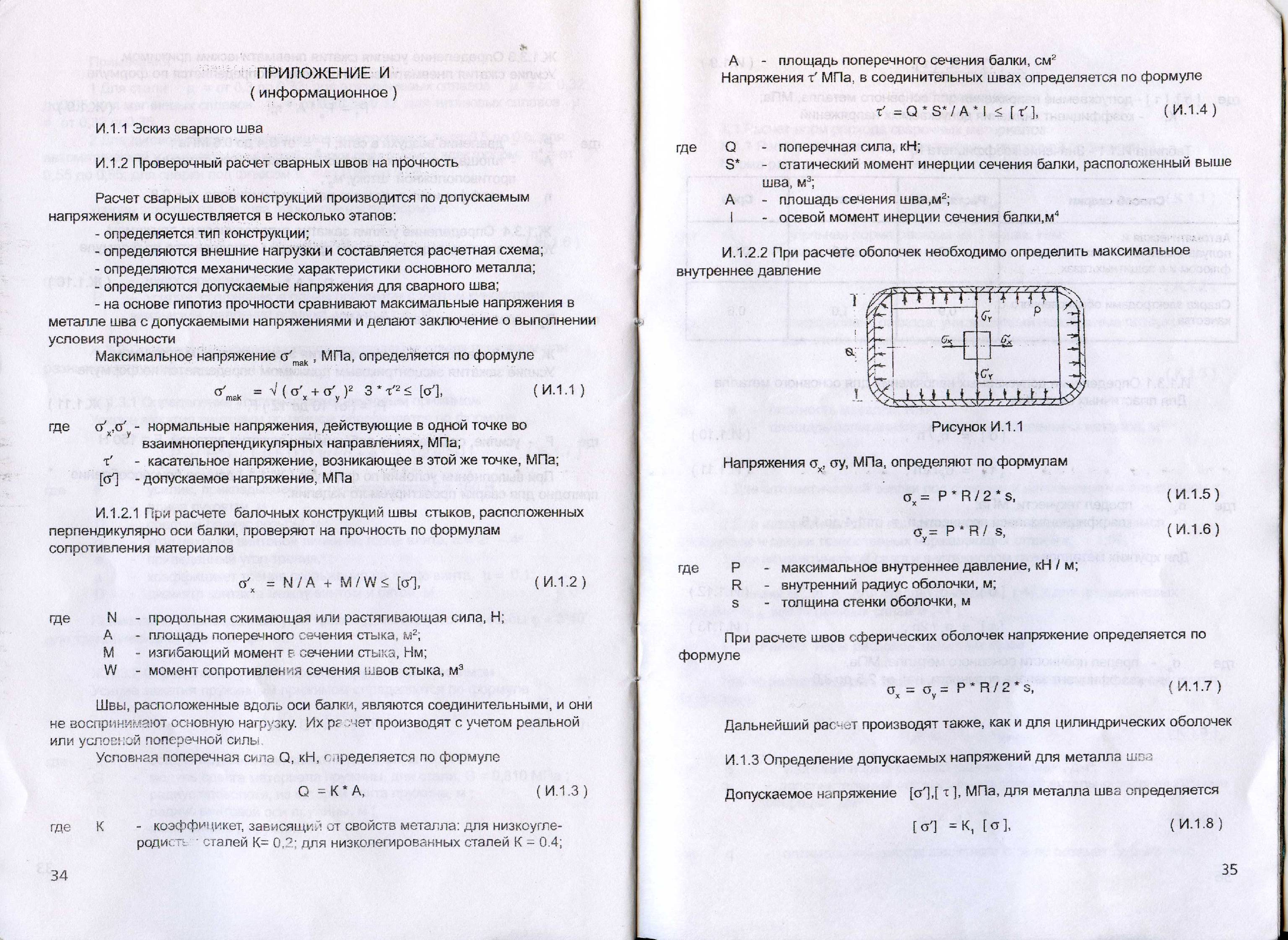 Рисунок 1.1Напряжения σх, σу, МПа, определяют по формуламσх= P  R/2  s,                                                       (7.5)σу= p  R/ S,                                                        (7.6)где	Р – максимальное внутреннее давление, кН/м;R – внутренний радиус оболочки, м;s – толщина стенки оболочки, м.При расчете швов сферических оболочек напряжение определяется по формулеσх= σу= P  R/2  s,                                             (7.7)Дальнейший расчет производят также, как и для цилиндрических оболочек.1.3 Определение допускаемых напряжений для металла шва.Допускаемое напряжение [σ'], [τ`], МПа, для металла шва определяется[σ'] = К1 [σ],                                                (7.8)[τ`] = K1 [τ],                                      (7.9)где  [σ'], [τ`] – допускаемые напряжения для основного металла, МПа;К1 – коэффициент снижения допускаемых напряжений.Таблица 1.1 – Значение коэффициента К11.3.1 Определение допускаемых напряжений для основного металла. Для пластичных металлов[σ] = σт/n ,                                                        (7.10)[τ] = σт/2n,                                                         (7.11)где	σт – предел текучести, МПа;	n – коэффициент запаса прочности, n = от 1,4 до 1,6.Для хрупких металлов[σ] = σв/n ,                                                      (7.12)[τ] = σв/2n,                                            (7.13)где	σв – предел прочности основного металла, МПа;n   – коэффициент запаса прочности, n = от 2,5 до 3,0.ПРИЛОЖЕНИЕ 88.1 Расчет режима работы источника питанияПри выборе оборудования необходимо произвести проверку на возможность его эксплуатации при сварке конкретного шва без перегрева по условию:Iсв  ≤  Iдоп ,                                                           (8.1)где Iсв – сварочный ток, А;Iдоп – допустимый ток при требуемом режиме работы, А.,                                                 (8.2)где Iном  – номинальный ток сварки источника питания, А;РРном – номинальный режим работы источника питания, %;РРтр – требуемый режим работы источника питания по режиму сварки, %.PPтp = (tн.тp/tu)100%,                                              (8.3)где t н.тр. – время цикла сварки одного шва, мин; t u – время цикла источника питания, мин.При Iсв < I доп, такие источники могут работать под нагрузкой неограниченное время.Наименование составных частей проектаОбъем составной части, %Ознакомление с полученным заданием2Анализ рабочего чертежа детали8Технологическая часть44Оборудование, оснастка и приспособления44Заключение, список литературы, оглавление2Наименованиеразделов,подразделовПримерныйобъемлистовКраткое содержание123Содержание1–2Введение1,5–2Должны содержаться основные направления развития сварочного производства, должно быть представлено обоснование целесообразности, разрабатываемого процесса по изготовлению изделия.1 Технологическая часть1.1 Описание конструкции изделия1–2Должна быть дана характеристика изделия, назначение и условия эксплуатации. На отдельном листе вычерчивается эскиз изделия.1.2 Характеристика основного металла2–3Следует указать группу, к которой относится данный металл, его основные свойства. Химический состав и механические свойства привести в таблице.1.3 Особенности свариваемости основного металла2–3Должна содержаться оценка свариваемости основного металла, сведения об особенностях сварки основного металла, трудностях при сварке и мероприятиях по улучшению свариваемости данного металла.1.4 Способ сварки изделия2–3Должны содержаться сведения о выборе способа сварки, его физической и технологической сущности, достоинствах и недостатках. Необходимо привести схему, иллюстрирующую способ сварки.1.5 Металлургические процессы при сварке2-3Должны содержаться сведения о металлургических процессах, протекающих в сварочной ванне.1.6 Методы подготовки кромок перед сваркой. Обработка швов после сварки.1231.6.1 Методы подготовки кромок перед сваркой1–2Должны быть сведения о способе подготовки кромок, инструмента, применяемом для подготовки кромок. Необходимо привести эскиз подготовки кромок перед сваркой.1.6.2 Обработка швов после сварки1Цель обработки швов, применяемый инструмент, его техническая характеристика.1.7 Сварочные материалы1.7.1 Присадочный материал1–2Подготовка проволоки перед сваркой, ее свойства, Химический состав и механические свойства привести в таблице.1.7.2 Неплавящийся электрод1-2Обосновать выбор электрода, его диаметр, свойства. Химический состав следует привести в таблице.1.7.3 Защитный газ1–2Обосновать выбор защитного газа, свойства газа, способ подачи к рабочим постам. Химический состав привести в таблице.1.7.4 Флюс1–2Обосновать выбор флюса, описать его свойства, химический состав привести в таблице.1.8 Напряжения и деформации при сварке, меры борьбы с ними1–2Должны содержаться сведения о напряжениях и деформациях, возникающих в процессе сварки и после нее в конструкции, мероприятиях, проводимых на участке дл снятия напряжений и деформаций.1.9 Контроль качества сварного изделия2Должны содержаться сведения о контроле сборки под сварку, контроле процесса сварки и контроля готовых швов. Должна быть описана сущность каждого метода контроля и применяемый инструмент.2 Оборудование, оснастка и        приспособления2.1 Сварочное    оборудование1232.1.1 Сварочные станки и установки2Должны содержаться сведения о станках-автоматах, полуавтоматах, промышленных компактов, электронно-лучевых установках. Должны быть описаны назначение, устройство и принцип действия. Приведен эскиз на отдельном формате. Техническую характеристику привести в таблице.2.1.2 Источники питания2Обосновать выбор источника питания. Описать устройство, привести ВАХ. Техническую характеристику указать в таблице2.1.2 Сварочный аппарат2–3Должны быть сведения о назначении аппарата, его устройстве, принципе действия, сведения о стабильности сварочного процесса. Техническую характеристику привести в таблице.2.2 Механическое оборудование2.2.1 Оборудование для установки и поворота свариваемого изделия2–3Должны быть сведения о назначении, принципе действия. Техническую характеристику привести в таблице.2.2.2 Оборудование для установки и перемещения сварочного аппарата2–3Должны быть сведения о назначении, устройстве оборудования. Техническую характеристику привести в таблице.2.3 Сборочное сварочное, сборочно-сварочное оборудование3Должны содержаться сведения о назначении, требований к приспособлениям, принципе действия, о последовательности сборки. Эскиз приспособления на отдельном формате.2.4 Транспортное оборудование2Должны быть сведения о применяемых транспортных средствах на участке, дана техническая характеристика.3 Расчетная часть1233.1 Расчет и выбор режима сварки2–3Необходимо описать влияние каждого параметра на формирование шва, рассчитать или выбрать режим сварки (последний привести в таблице).3.2 Расчет силовых элементов приспособления3Должны содержаться необходимые расчеты, подтверждающие работоспособность и надежность конструкторских приспособлений (см. Приложение 6).3.3 Расчет сварных швов на прочность2Должны быть расчеты сварных швов на прочность (см. Приложение 7).3.4 Расчет режима работы источника питанияПриводятся расчеты режима источника питания (см. Приложение 8).Введение……………………………………………………………………….51  ТЕХНОЛОГИЧЕСКАЯ ЧАСТЬ…………………………………………..61.1 Описание конструкции изделия………………………………………….61.2  Характеристика основного металла…………………………………….81.3 Особенности свариваемости основного металла……………………….101.4  Способ сварки изделия………………………………………………….111.5 Металлургические процессы при сварке……………………………….151.6 Методы подготовки кромок перед сваркой. Обработка швов после сварки………………………………………………………………………….191.6.1 Методы подготовки кромок перед сваркой…………………………191.6.2 Обработка швов после сварки………………………………………..211.7 Сварочные материалы……………………………………………………231.7.1 Присадочный материал…………………………………………………251.7.2 Защитный газ……………………………………………………………271.8 Напряжения и деформации при сварке, меры борьбы с ними……….291.9 Контроль качества сварного изделия…………………………………….312 ОБОРУДОВАНИЕ, ОСНАСТКА И ПРИСПОСОБЛЕНИЯ……………...332.1 Сварочное оборудование…………………………………………………362.1.1 Сварочный полуавтомат………………………………………………382.1.2 Источник питания………………………………………………………392.2 Механическое оборудование……………………………………………42ЗАКЛЮЧЕНИЕ………………………………………………………………43Список использованных источников……………………….47Способ сваркиРастяжениеСжатиеСрезАвтоматическая и полуавтоматическая сварка под флюсом и в защитных газах1,01,00,65Сварка электродами обыкновенного качества0,91,00,6